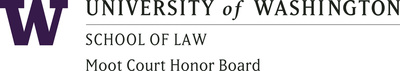 Application for National Team StatusPursuant to Section 37(c) of the MCHB bylaws, an independent team that has competed on behalf of MCHB for at least five consecutive years may apply for national team status.  In determining whether to grant national team status, MCHB will consider additional factors.  To apply, complete this form, print and sign it, and return it to VP of National Competitions, Eric Franz by (1) returning it to the VP of National Competitions box in the MCHB office; (2) personally handing it to Eric Franz; or (3) scanning and emailing this completed and signed form to mchbnatl@uw.edu.  The deadline to apply is May 1, 2017—but note that the time of application receipt will affect how many funds are available for the application year.  Add as much space as you need in this application to complete the answers.  However, do not delete or add any sections below.(1) Team / competition name(2) Contact name and email(3) Names of the current members and coaches(4) Competition registration deadline, and competition dates for the 2016-17 academic year(5) How many coaches does the team currently have?  Do those coaches intend to continue to coach for the foreseeable future? (6) For how many consecutive years has the team competed on behalf of UW?
(7) Is the team connected to a student organization? 
(8) Briefly describe how the team plans for student and coach turnover(9) Briefly describe your tryout and team selection process. (10) Anything else you’d like MCHB to know, and/or any questions about this application or process---END---